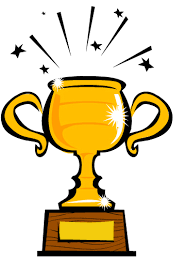 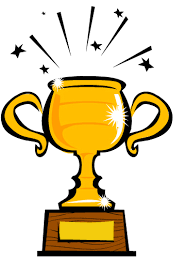 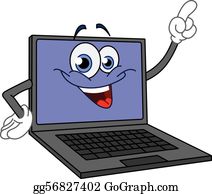 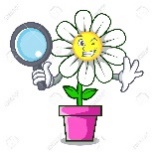 c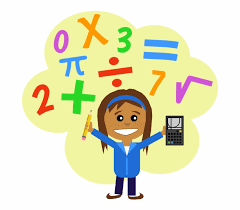 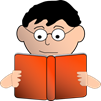 c              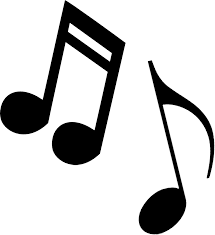 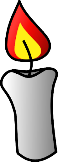 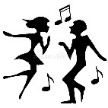 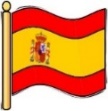 